УТВЕРЖДАЮ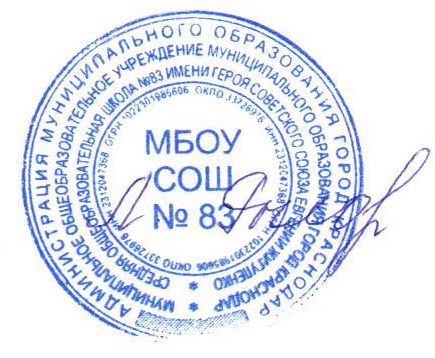 Директор МБОУ СОШ № 83 ________Л.В.Рылова01.09.2020Планпроведения мероприятий по пресечению использования и оборота курительных смесей в образовательной среде и профилактике табакокурения среди учащихся, склонных к табакокурению.№п/пМероприятияСрокиОтветственные1Вовлечение учащихся в проведение Дней и Уроков здоровьяВ течение года, согласно отдельному графику и плану.Пивадзе А.В.Баландина Н.А.Рагулина Ю.М.2Проведение профилактических мероприятий, направленных на формирование негативного отношения детей и молодежи к употреблению табака и курительных смесей.В течение годаПивадзе А.В.Баландина Н.А.Расоян Ю.С.Классные руководители3Индивидуальная работа с родителями  (о вреде табака и негативных последствиях потребления курительных смесей)По необходимости Баландина Н.А.4Размещение на сайте школы информации  с содержанием нормативно-правовых документов, ЗОЖ, вреде табака и негативных последствиях потребления курительных смесей. Весь периодПивадзе А.В.Солоденкова Г.С.5Оформление  и обновление уголков здоровья и информационных стендов, содержащих информацию по пропаганде ЗОЖ, вреде курения и негативных последствиях потребления курительных смесей. Сентябрь, ноябрь, мартБаландина Н.А.Меркулова В.Н.6Обеспечение наличия в школе знаков о запрете куренияВесь периодАдминистрация7Обеспечение учащихся и родителей памятками по профилактике «вредных привычек» и пропаганде ЗОЖПо мере необходимостиБаландина Н.А.Классные руководители